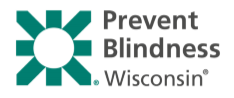 Children’s Vision Care Voucher Application Please Return to: Prevent Blindness Wisconsin ● 731 N. Jackson Street ● Suite 405 ● Milwaukee, WI 53202Fax: (414) 765-0377 ● Phone: (414) 765-0505 ● Breanna@pbwi.orgApplicant InformationMy child needs:     □ Glasses Only       □ Eye Exam and Glasses Child’s Name: ________________________________________________     Date of Birth: ______________Address: _____________________________________________________   City: _______________________ Zip: __________________   County: _______________________   Phone: (______) _______-_____________  Parent/Guardian Name: ________________________________________________Vision Health InformationHas your child had an eye exam in the last 12 months?       □ Yes       □ No			Date of last eye exam: _________________________   Has your child broken or lost their glasses?	      □ Yes       □ NoHas your child used a vision care voucher in the last 12 months?       □ Yes       □ No	If yes, please indicate the type of voucher used: □ VSP Sight for Students          □ Healthy Eyes          □ Other:_____________________Financial and Insurance InformationPlease provide at least ONE proof of income document: pay stub, tax return, Social Security Award Letter etc. Does your child qualify for free or reduced price lunch?       □ Yes       □ NoAnnual Household Income: $ ____________________  # of people in household including yourself: ________Does your child have BadgerCare Plus (Medicaid) or other vision insurance?       □ Yes       □ No*If your child has BadgerCare and needs an eye exam call 1-800-362-3002. I attest that the above information is true to the best of my knowledge. I understand that if I provide incomplete or incorrect information I may be required to pay for the vision care services my child receives and my child may be declined service. Parent/Guardian Signature: _____________________________________________   Date: _______________To be completed by school/agency staff if applying through a school/agency. Name of School/Agency : _____________________________________ Name of Contact: _________________________                                                                                                       Address: ______________________________________________________  City:  _______________________________                                                                                                         Zip: ____________________   Phone: __________________________ Email: ___________________________________ Send Voucher Information to:  □ Applicant’s Home        □ School/Agency Send Voucher Approval Letter in:     □ English     □ Spanish    □ Hmong